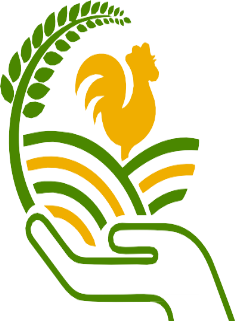 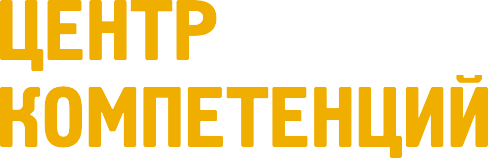 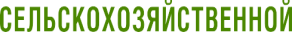 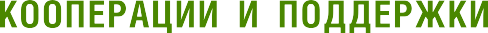 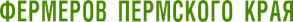 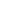 Актуальность: 13.01.2021Нормативные правовые акты в области животноводстваМеждународные требованияКодекс здоровья наземных животных МЭБ 2015Кодекс водных животных МЭБ 2009Требования Таможенного союзаРешение комиссии Таможенного союза от 28.05.2010 № 299 «О применении санитарных мер в Таможенном союзе»Решение Комиссии Таможенного союза от 18.06.2010 № 317 «О применении ветеринарно-санитарных мер в Евразийском экономическом союзе»Решение Комиссии Таможенного союза от 09.12.2011 № 880 ТР ТС 021/2011 «О безопасности пищевой продукции»Решение Совета Евразийской экономической комиссии от 09.10.2013 № 67 ТР ТС 033/2013 «О безопасности молока и молочной продукции»Решение Совета Евразийской экономической комиссии от 09.10.2013 № 68 ТР ТС 034/2013 «О безопасности мяса и мясной продукции»Решение Совета Евразийской экономической комиссии от 18.10.2016 № 162 ТР ЕАЭС 040/2016 «О безопасности рыбы и рыбной продукции»Решение Комиссии Таможенного союза от 09.12.2011 № 874 ТР ТС 015/2011 «О безопасности зерна»Решением Комиссии Таможенного союза от 09.12.2011 № 883 ТР ТС 024/2011 «Технический регламент на масложировую продукцию»Решение Совета Евразийской экономической комиссии от 20.07.2012 № 58 ТР ТС 029/2012 «Требования безопасности пищевых добавок, ароматизаторов и технологических вспомогательных средств»Решение Комиссии Таможенного союза от 09.12.2011 № 881 ТР ТС 022/2011 «Пищевая продукция в части ее маркировки»Требования Федеральных законов РФЗакон Российской Федерации от 14.05.1993 № 4979-1 «О ветеринарии»Федеральный Закон Российской Федерации «О качестве и безопасности пищевой  продукции» от 02.01.2000 № 29- ФЗФедеральный закон от 30 декабря 2020 г. № 490-ФЗ “О пчеловодстве в Российской Федерации”Требования по обращению с животнымиФедеральный закон от 27 декабря 2018 г. № 498-ФЗ “Об ответственном обращении с животными и о внесении изменений в отдельные законодательные акты Российской Федерации”Постановление Правительства РФ от 18 сентября 2019 г. № 1212 "Об утверждении перечня случаев, при которых допускается использование животных в культурно-зрелищных целях вне мест их содержания или за пределами специально предназначенных для этого зданий, сооружений, а также на необособленных территориях”Постановление Правительства РФ от 30.12.2019 г. № 1938 «Об утверждении положения о лицензировании деятельности по содержанию и использованию животных в зоопарках, зоосадах, цирках, зоотеатрах, дельфинариях и океанариумах»Постановление Правительства РФ от 30.12.2019 г. № 1937 от «Об утверждении требований к использованию животных в культурно-зрелищных целях и их содержанию»Требования при содержании и убое животныхПриказ Минсельхоза России от 12.03.2014 № 72 «Об утверждении Правил в области ветеринарии при убое животных и первичной переработке мяса и иных продуктов убоя непромышленного изготовления на убойных пунктах средней и малой мощности»Приказ Минсельхоза РФ от 03.04.2006 № 103 «Об утверждении Ветеринарных правил содержания птиц на личных подворьях граждан и птицеводческих хозяйствах открытого типа»Приказ Минсельхоза РФ от 03.04.2006 № 104 «Об утверждении Ветеринарных правил содержания птиц на птицеводческих предприятиях закрытого типа (птицефабриках)»Приказ Минсельхоза РФ от 19.05.2016 № 194 «Об утверждении Ветеринарных правил содержания медоносных пчел в целях их воспроизводства, выращивания, реализации и использования для опыления сельскохозяйственных энтомофильных растений и получения продукции пчеловодства»Приказ Министерства сельского хозяйства РФ от 21 октября 2020 г. N 622 "Об утверждении Ветеринарных правил содержания крупного рогатого скота в целях его воспроизводства, выращивания и реализации"Приказ Министерства сельского хозяйства РФ от 21 октября 2020 г. N 621 "Об утверждении Ветеринарных правил содержания свиней в целях их воспроизводства, выращивания и реализации"Требования при оформлении ветеринарных сопроводительных документовПриказ Минсельхоза РФ от 27.12.2016 № 589 «Об утверждении Ветеринарных правил организации работы по оформлению ветеринарных сопроводительных документов, порядка оформления ветеринарных сопроводительных документов в электронной форме и порядка оформления ветеринарных сопроводительных документов на бумажных носителях» Приказ Минсельхоза РФ от 18.12.2015 № 648 «Об утверждении Перечня подконтрольных товаров, подлежащих сопровождению ветеринарными сопроводительными документами»Приказ Минсельхоза РФ от 15.04.2019 № 194 «Об утверждении Перечня подконтрольных товаров, на которые могут проводить оформление ветеринарных сопроводительных документов аттестованные специалисты в области ветеринарии, не являющиеся уполномоченными лицами органов и организаций, входящих в систему Государственной ветеринарной службы Российской Федерации» Приказ Минсельхоза РФ от 18.12.2015 № 646 «Об утверждении Перечня продукции животного происхождения, на которую уполномоченные лица организаций, являющихся производителями подконтрольных товаров и (или) участниками оборота подконтрольных товаров, и индивидуальные предприниматели, являющиеся производителями подконтрольных товаров и (или) участниками оборота подконтрольных товаров, могут оформлять ветеринарные сопроводительные документы»Требования при проведении профилактических мероприятийВетеринарно-санитарные правила по организации и проведению дератизационных мероприятий (N 13-5-02/0043-01) (утв. Заместителем руководителя Департамента ветеринарии 14 марта 2001 г.)Требования при обращении с биологическими отходамиПриказ Министерства сельского хозяйства РФ от 26 октября 2020 г. N 626 “Об утверждении Ветеринарных правил перемещения, хранения, переработки и утилизации биологических отходов”Требования при обращении с ветеринарными препаратамиПриказ Министерства сельского хозяйства РФ от 29 июля 2020 г. N 426 “Об утверждении Правил хранения лекарственных средств для ветеринарного применения”Санитарно-эпидемиологические требованияПостановление Главного государственного санитарного врача РФ от 20 ноября 2020 г. N 36 "Об утверждении санитарно-эпидемиологических правил СП 2.3.6.3668-20 "Санитарно-эпидемиологические требования к условиям деятельности торговых объектов и рынков, реализующих пищевую продукцию"Требования при осуществлении контрольно-надзорных мероприятийПриказ Федеральной службы по ветеринарному и фитосанитарному надзору от 19.03.2018 № 235 «Об утверждении форм проверочных листов (списков контрольных вопросов), используемых должностными лицами территориальных органов Федеральной службы по ветеринарному и фитосанитарному надзору при проведении плановых проверок в рамках осуществления федерального государственного ветеринарного контроля (надзора)»Административная ответственность в области ветеринарииКодекс Российской Федерации об административных правонарушениях от 30 декабря 2001 г. N 195-ФЗ:Статья 10.6. Нарушение правил карантина животных или других ветеринарно-санитарных правилСтатья 10.7. Сокрытие сведений о внезапном падеже или об одновременных массовых заболеваниях животныхСтатья 10.8. Нарушение ветеринарно-санитарных правил перевозки, перегона или убоя животных либо правил заготовки, переработки, хранения или реализации продуктов животноводстваСтатья 14.43. Нарушение изготовителем, исполнителем (лицом, выполняющим функции иностранного изготовителя), продавцом требований технических регламентовСтатья 14.44. Недостоверное декларирование соответствия продукцииСтатья 19.5. Невыполнение в срок законного предписания (постановления, представления, решения) органа (должностного лица), осуществляющего государственный надзор (контроль), организации, уполномоченной в соответствии с федеральными законами на осуществление государственного надзора (должностного лица), органа (должностного лица), осуществляющего муниципальный контроль